ÇANAKKALE ONSEKİZ MART ÜNİVERSİTESİ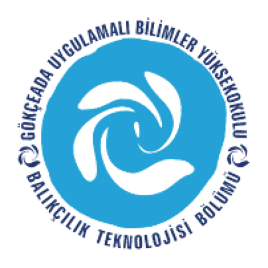 GÖKÇEADA UYGULAMALI BİLİMLER YÜKSEKOKULUBALIKÇILIK TEKNOLOJİSİ BÖLÜMÜ LİSANS PROGRAMI2018-2019 GÜZ DÖNEMİ BİRİNCİ SINIF BÜTÜNLEME SINAV PROGRAMI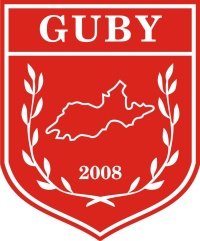 DERSTARİHSAATDERSLİKGÖZETMENAtatürk İlkeveİnkılaplarıTarihi 1(Öğr.Gör. M.Mesut ÖZEKMEKÇİ)14.01.1912:00Derslik 1- Türk Dili 1(Öğr.Gör. Nazmi ŞENGEZER)14.01.1913:00Derslik 1-İstatistik(Doç.Dr. Hakan AYYILDIZ)14.01.1914:00Derslik 1 -TeknikResim(Doç.Dr. Hakan AYYILDIZ)15.01.1911:00Derslik 1-YabancıDil 1(Öğr.Gör. Diba ŞENTÜRK )15.01.1914:00Derslik 1-MalzemeBilgisi(Öğr.Gör. Çetin KEDİOĞLU)15.01.1916:00Derslik 1-BalıkçılıkTeknolojisineGiriş(Doç.Dr. Deniz ACARLI)17.01.1913:00Derslik 1-